VSTUPNÍ ČÁSTNázev moduluVýroba restauračních moučníkůKód modulu29-m-3/AJ94Typ vzděláváníOdborné vzděláváníTyp moduluodborný praktickýVyužitelnost vzdělávacího moduluKategorie dosaženého vzděláníE (tříleté, EQF úroveň 3)Skupiny oborů29 - Potravinářství a potravinářská chemieKomplexní úlohaProfesní kvalifikaceVýroba restauračních moučníků
(kód: 29-012-H)
Platnost standardu od29. 04. 2019Obory vzdělání - poznámky29-51-E/02 Potravinářská výroba29-54-H/01 CukrářDélka modulu (počet hodin)32Poznámka k délce moduluPlatnost modulu od30. 04. 2020Platnost modulu doVstupní předpokladyZákladní teoretické poznatky přípravy restauračních moučníkůJÁDRO MODULUCharakteristika moduluPraktický modul je zaměřen na přípravu, zhotovení a dokončení výrobků z restauračního těsta. Žák naváže na teoretické poznatky o výrobě restauračních moučníků, podle příslušné receptury vyrobí dané výrobky a provede jejich finální dohotovení a ozdobení.V rámci tohoto modulu se žáci naučí přijímat a uchovávat suroviny, zvolit technologický postup, vypočítat potřebné množství surovin, zpracovat těsto a zhotovit výrobky. Dále obsluhovat stroje a zařízení, posuzovat jakost surovin i hotových výrobků.Žáci budou připraveni pro ověření PK Výroba restauračních moučníků 29-012-H.Očekávané výsledky učeníOčekávané výsledky učení vycházejí z kompetencí definovaných v profesní kvalifikaci PK Výroba restauračních moučníků 29-012-HŽák:Volí technologický postup pro výrobu restauračních moučníků.Přijímá a uchovává suroviny, polotovary a přísady pro výrobu restauračních moučníků.Připravuje a upravuje suroviny pro výrobu restauračních moučníků, vypočte spotřebu surovin.Zhotovuje těsta a hmoty na přípravu teplých a studených restauračních moučníků.Dělí, tvaruje, plní a dávkuje hmoty.Připravuje a používá základní náplně a polevy.Tepelně upravuje restaurační moučníky.Dohotovuje a zdobí teplé a studené restaurační moučníky.Aranžuje a upravuje moučníky při servírování.Posuzuje jakost cukrářských surovin, polotovarů a hotových výrobků.Provádí hygienicko-sanitační činnosti v cukrářské výrobě.Dodržuje bezpečnostní předpisy a zásady bezpečnosti potravin.Obsluhuje a seřizuje stroje a zařízení při výrobě restauračních moučníků.Vede provozní evidenci při výrobě cukrářských výrobků.Kompetence ve vazbě na NSK29-012-H Výroba restauračních moučníkůObsah vzdělávání (rozpis učiva)Technologický postup výroby restauračních moučníků, výpočet spotřeby surovinPříjem, navažování a příprava surovin, zhotovení těsta a hmoty, dělení, tvarování, plnění a dávkování hmotPříprava náplní a polevTepelné úpravy při zpracování restauračních moučníků:blanšírovánívaření – ve vodě, ve vodní lázni, v pářepečení – v troubě, na pánvismaženígratinování – zapékáníflambováníVýroba restauračních moučníkůVařené – kaše krupicová, flameri, rýžová kaše, jáhlová kaše
	cezené těstovinyovocné knedlíky: kynuté, z tvarohového těsta, z pálené hmoty, z bramborového těstaostatní moučníky z bramborového těstapudinkyPečené
	pečené na pánvi – palačinky – se zavařeninou, s ovocem a šlehačkou, tvarohovou náplní, zapékané lívance, omelety – vaječná, štěpánskápečené v troubě – buchty, buchtičky s vanilkovým krémem, krájené koláče, třešňová bublanina, litý perník, tažený jablkový závin, jablka v županu, jablková žemlovka, nudlový nákyp, rýžový nákyp se švestkamiOvocné speciality – plněné pomeranče, banán se šlehačkouOvocné saláty – jahodový salátMléčné koktejly – kakaový, karamelový, jahodovýSorbety – jahodovýOvocné polévky – jahodová polévkaPoháry – zmrzlinové, šlehačkovéPáje – jahodový pájDohotovení, zdobení, aranžování a úprava restauračních moučníkůPosuzování jakosti surovin, polotovarů a hotových výrobkůProvádění hygienicko-sanitační činnosti v cukrářské výroběDodržování bezpečnostních předpisů a zásad bezpečnosti potravinObsluha a seřizování strojů a zařízení při výrobě restauračních moučníkůVedení provozní evidenceUčební činnosti žáků a strategie výukyMetody názorně-demonstrační:Smyslové zkoušky těst a výrobkůNázorná praktická ukázka činností – instruktážMetody praktické:Nácvik výroby různých druhů restauračních moučníkůUčební činnosti žáků:Vybírají suroviny, polotovary a přísady pro výrobu zadaného restauračního moučníkuVolí vhodný technologický postup pro výrobu zadaného restauračního moučníkuProvádějí výpočty spotřeby surovin pro výrobu restauračních moučníků podle dané normyZhotovují těsta a hmoty na přípravu teplých a studených restauračních moučníkůNacvičují dělení, tvarování, plnění a dávkování hmot pod dohledem vyučujícího, osvojují si potřebné dovednostiPřipravují a využívají základní náplně a polevyProvádějí základní úpravy restauračních moučníkůDohotovují a zdobí teplé a studené restaurační moučníkyAranžují moučníky před servírovánímPosuzují jakosti cukrářských surovin, polotovarů a hotových výrobkůObsluhují a seřizují stroje a zařízení pro výrobu restauračních moučníkůProvádějí hygienicko-sanitační činnosti v cukrářské výroběDodržují bezpečnostní předpisy a zásady bezpečnosti potravinZařazení do učebního plánu, ročník1. a 2. ročníkVÝSTUPNÍ ČÁSTZpůsob ověřování dosažených výsledkůPraktické předvedení – žák zhotoví určený výrobek restauračního moučníku podle předepsané receptury v zadaném množstvíÚstní ověření – alespoň 50 % správných odpovědí na kontrolní otázky v průběhu samostatné práceKritéria hodnoceníZvolit vhodný technologický postup a organizaci výroby pro přípravu restauračního moučníku, navrhnout kritické bodyVypočítat spotřebu surovin pro daný výrobek podle zvoleného technologického postupu (receptury)Převzít suroviny, navážit a upravit suroviny a pomocné látkyZvolit a připravit k provozu vhodné stroje a zařízeníZ navážených a upravených surovin zpracovat těsto nebo hmotu, uchovat těsto, hmotu nebo polotovar v optimálních podmínkách pro další využití (zpracování)Vytvarovat těsto nebo hmotu do požadovaného tvaru (podle obecných pravidel nebo podle vlastního návrhu), umístit na plech nebo nadávkovat do forem, dále naplnit náplní nebo ovocem podle technologického postupu, pro kynuté druhy nastavit kynárnu, nechat dokynout a posoudit stupeň dokynutíUplatnit estetická pravidla při zhotovování výrobkůZpracovat náplně, polevy, ozdoby z různých druhů surovin pro dohotovení výrobku podle technologického postupuZvolit vhodné podmínky a uskladnit náplně, polevy, ozdoby na potřebnou dobuZvolit vhodný režim tepelné úpravy – pečení, smažení, vařeníPřipravit zařízení pro tepelnou úpravu, nastavit vhodný režim v souladu s technologickým postupem, upéct výrobky nebo usmažit výrobky na pánvi nebo uvařit zadané polotovary, posoudit stupeň tepelného opracování výrobkuUpečené, uvařené nebo usmažené výrobky nebo polotovary připravit pro další zpracování (dohotovení) a restaurační moučník dohotovitOzdobit moučník v souladu s obecnými pravidly a estetickými principy (podle návrhu nebo podle vlastní fantazie)Zkontrolovat hmotnost, velikost a vzhled výrobkuDodržovat hygienické předpisy – osobní hygienu a zásady bezpečnosti potravinRozlišovat specifická bezpečnostní rizika související s manipulací se strojním vybavením a s výkonem pracovních činností při výrobě restauračních moučníkůObsluhovat stroje a zařízení v souladu se zásadami bezpečnosti práceProvést čištění a běžnou údržbu použitých strojů a zařízeníVést předepsanou provozní evidenci v cukrářské výrobě a při prodeji cukrářských výrobkůDoporučená literaturaJiří Altera, Libuše Alterová – TECHNOLOGIE POTRAVINÁŘMarie Šebelová – POTRAVINY A VÝŽIVAHana Semrádová, Věra Měsíčková – TECHNOLOGIE CUKRÁŘSKÉ PRÁCETvrdonová Anna a Berzsiová Pavlína – Moderní gastronomie I, restaurační moučníkyPoznámkyObsahové upřesněníOV NSK - Odborné vzdělávání ve vztahu k NSKMateriál vznikl v rámci projektu Modernizace odborného vzdělávání (MOV), který byl spolufinancován z Evropských strukturálních a investičních fondů a jehož realizaci zajišťoval Národní pedagogický institut České republiky. Autorem materiálu a všech jeho částí, není-li uvedeno jinak, je Eva Štrosnerová. Creative Commons CC BY SA 4.0 – Uveďte původ – Zachovejte licenci 4.0 Mezinárodní.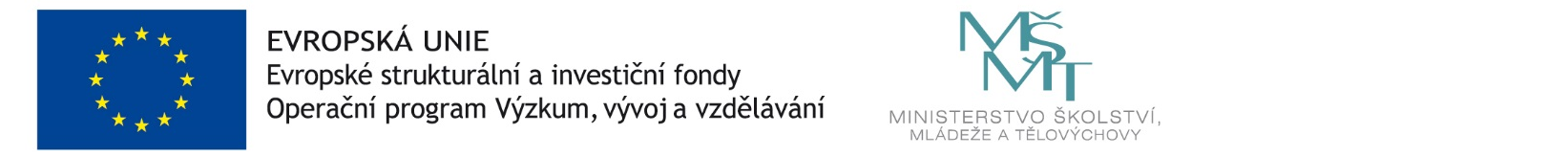 